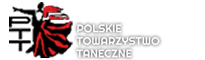 Propozycja Pakietu Bonusowego:KADRA PTT 2018Nieodpłatny jednorazowy udział w szkoleniu ogólnopolskim organizowanym przez ZG PTT.2. Oficjalne spotkanie  Kadry PTT z przedstawicielami Zarządu Głównego PTT      w  trakcie POC 2018 w Karpaczu.2a. Zniżka 50 % za start w POC 2018 w Karpaczu.Kwoty stypendialne jednorazowe  dla par zajmujących miejsca 1-3 w  Mistrzostwach Polski PTT 2017:-JUNIOR II za miejsca 1-3 w stylach i 1m.10T po 700,-zł dla pary-MŁODZIEŻ za miejsca 1-3 w stylach i 1m.10T po 800,-zł dla pary*-DOROŚLI za miejsca 1-3 w stylach i 1-2m.10T po1000,-zł dla pary** Ta sama para może skorzystać w ramach tej samej konkurencji, tylko z jednego dofinansowaniaWypłaty dot.pkt 3 realizowane są w miesiącu lipcu 2018r.Kwoty stypendialne jednorazowe  dla par PTT zajmujących miejsca 1-3 lub miejsca 4-6 w  startującej w  MŚ lub ME 2017:-JUNIORZY II * miejsce 1-3 w stylach lub 1-2 m.10T 1000,- zł dla pary  lub 800,-zł dla najlepszej pary PTT poza podium  z miejsc 4-6 lub 3-6 m.10T.-MŁODZIEŻ *16-18 oraz 16-20lat  miejsce 1-3 w stylach lub 1-2 m.10T 1100,- zł dla     pary lub 900,-zł dla najlepszej pary PTT poza podium  z miejsc 4-6 lub 3-6 m.10T.-DOROŚLI * miejsce 1-3 w stylach lub 1-2 m.10T 1200,- zł dla pary  lub 1000,-zł dla najlepszej pary PTT poza podium  z miejsc 4-6 lub 3-6 m.10T.          *Dotyczy par zakwalifikowanych do  KADRY PTT, które w sezonie tanecznym 2017/18 oraz 2018/19, reprezentować będą wyłącznie PTT. Kwota wszystkich dofinansowań dotyczących Pkt. 4 nie może przekroczyć rocznie 3000,- dla pary Ta sama para może skorzystać w ramach tej samej konkurencji, tylko z jednego dofinansowania. Wypłaty dot.pkt 4 realizowane są w miesiącu lutym 2018r.Ubezpieczenie specjalne NNW od 01 lutego 2018 do 30 stycznia 2019.Strój reprezentacyjny(koszulki lub bluzy) KADRY PTT.Kwalifikacje na Mistrzostwa Polski  PTT 2018 – -JUNIORZY II i MŁODZIEŻ -pary  z miejsc 1-3 MP w stylach w 2017r.  zwalnia się z  jednego   obowiązkowego startu w GPP - DOROŚLI -pary  z miejsc 1-3 MP w stylach w 2017r.  zwalnia się z  dwóch   obowiązkowych  startów w GPP.